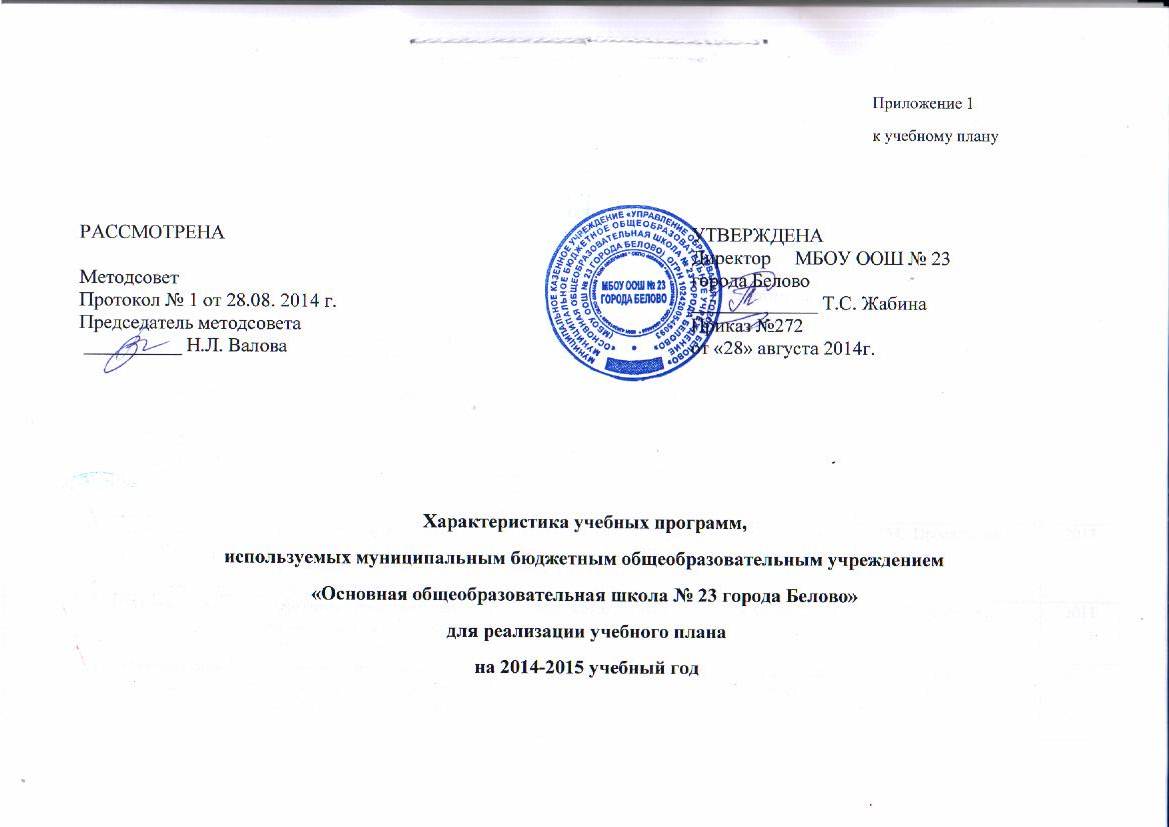 1 уровень2 уровеньп/пПредмет Название программыАвторская программаАвтор, составитель программыИздательство Год издания1Русский языкПримерные программы по  учебным предметам. Примерная программа по русскому языку. Русский язык. Обучение грамоте 1 класс.Журова Л.Е.М., «Вентана-Граф»20111Русский языкПримерные программы по  учебным предметам. Примерная программа по русскому языку. Русский язык. 1-4классИванов С.В., Кузнецова М.И. Евдокимова А.О.М., «Вентана-Граф»20122Литературное чтениеПримерные программы по  учебным предметам. Примерная программа по литературному чтению. Литературное чтение 1-4кл.Ефросинина Л.А., Оморокова М.И.М., «Вентана-Граф»20123Английский языкПримерные программы начального общего образования. Примерная программа по иностранному языкуРабочая программа курса английского языка к УМК «Английский с удовольствием» / «Enjoy English» для 2-4 классов  общеобразовательных учрежденийБиболетова М.З., Трубанева Н.Н.Обнинск: Титул20134Немецкий языкПримерные программы начального общего образования. Примерная программа по иностранному языкуНемецкий язык. Рабочие программы. Предметная линия учебников И.Л. Бим 2-4 классыБим И.Л., Рыжова Л.И.М., Просвещение20135Математика Примерные программы по  учебным предметам. Примерная программа по математике Математика. 1-4кл.Рудницкая В.Н.М., «Вентана-Граф»20116Окружающий мирПримерные программы по  учебным предметам. Примерная программа по окружающему миру. Окружающий мир. 1-4кл.Виноградова Н.Ф.М., «Вентана-Граф»20127Музыка Примерные программы начального общего образования. Примерная программа по музыке. Музыка. Рабочая программа. 1-4клАлеев В.В., Науменко Т.И., Кичак Т.Н.М., Дрофа20118Изобразитель-ное искусство Примерные программы начального общего образования. Примерная программа по изобразительному искусству. Изобразительное искусство 1-4 классПод редакцией Неменского Б.М.М.,Просвещение20119Технология Примерные программы по  учебным предметам. Примерная программа по технологии.  ТехнологияЛутцева Е.А.М., «Вентана-Граф»201110Информатика Федеральный государственный образовательный стандартИнформатика. Программа  для начальной школы: 2-4 классы Матвеева Н.В., Цветкова М.С.М.,БИНОМ. Лаборатория знаний201311Физическая культураПримерные программы начального общего образования. Примерная программа по  физической культуре. Физическая культура. Рабочие программы. Предметная линия учебников Матвеева А.П. 1-4 классы.Матвеев А.П. М., Просвещение201112Основы религиозных культур и светской этикиОсновы духовно-нравственной культуры народов России. Основы религиозных культур и светской этики. Программы общеобразовательных учреждений. 4-5 классы. Данилюк А.Я.М., Просвещение20121Детская риторикаДетская риторикаДетская риторикаЛадыженская Т.А.М.: Баллас20082Развитие творческих способностейРазвитие творческих способностей младших школьников: программа  факультативного курсаРазвитие творческих способностей младших школьников: программа  факультативного курсаКандыкова Н.М., Мельникова А.С., Мельникова О.Е.Кемерово, изд-во КРИПК и ПРО2001№п/пПредмет Название программыАвторская программаАвторская программаАвтор, составитель программыАвтор, составитель программыИздательствоГод изда-нияГод изда-ния1Русский языкПримерная основная образовательная программа образовательного учреждения. Основная школа / [сост. Е. С. Савинов]. — М.: Просвещение, 2011Русский язык: программа: 5-9 классы общеобразовательных учрежденийРусский язык: программа: 5-9 классы общеобразовательных учрежденийСавчук Л.О.; под ред. Шмелевой Е.Я.Савчук Л.О.; под ред. Шмелевой Е.Я.М., Вентана-граф201320131Русский языкПримерная программа основного общего образования по русскому языку в образовательных учреждениях с русским языком обученияПрограмма по русскому языку.5-9кл.Программа по русскому языку.5-9кл.Разумовская М.М., Львова С.И.Разумовская М.М., Львова С.И.М., Дрофа200920092ЛитератураПримерная основная образовательная программа образовательного учреждения. Основная школа / [сост. Е. С. Савинов]. — М.: Просвещение, 2011Литература: программа: 5-9 классы общеобразовательных учрежденийЛитература: программа: 5-9 классы общеобразовательных учрежденийЛанин Б.А., Устинова Л.Ю. под ред. Ланина Б.А.Ланин Б.А., Устинова Л.Ю. под ред. Ланина Б.А.М., Вентана-граф201320132ЛитератураПримерная программа основного общего образования по литературе в образовательных учреждениях с русским языком обучения. Программа по литературе для 5-11 классов общеобразовательной школы. Программа по литературе для 5-11 классов общеобразовательной школы. Г.С.Меркин., С.А.Зинин, В.А.ЧалмаевГ.С.Меркин., С.А.Зинин, В.А.ЧалмаевМ., «Русское слово»200920093Английский языкПримерная основная образовательная программа образовательного учреждения. Основная школа / [сост. Е. С. Савинов]. — М.: Просвещение, 2011Рабочая программа курса английского языка к УМК «Английский с удовольствием»/ «Enjoy English» для 5-9 общеобразовательных учрежденийРабочая программа курса английского языка к УМК «Английский с удовольствием»/ «Enjoy English» для 5-9 общеобразовательных учрежденийБиболетова М.З. Трубанева Н.Н.Биболетова М.З. Трубанева Н.Н.Обнинск: Титул201420143Английский языкПримерные программы  по иностранным языкам. Английский язык. Основное общее образованиеПрограмма курса английского языка «Enjoy English» для учащихся  2-9 классов общеобразовательных учреждений России.Программа курса английского языка «Enjoy English» для учащихся  2-9 классов общеобразовательных учреждений России.Биболетова М.З. Трубанева Н.Н.Биболетова М.З. Трубанева Н.Н.Обнинск: Титул200920094Математика Примерная основная образовательная программа образовательного учреждения. Основная школа / [сост. Е. С. Савинов]. — М.: Просвещение, 2011Математика: программы: 5-9 классыМатематика: программы: 5-9 классыМерзляк А.Г., Полонский В.Б., Якир М.С., Буцко Е.В.Мерзляк А.Г., Полонский В.Б., Якир М.С., Буцко Е.В.М., Вентана-Граф201320134Математика Примерная программа основного общего образования по математикеПрограмма общеобразовательных учреждений. Алгебра 7-9кл.Программа общеобразовательных учреждений. Геометрия 7-9кл.Программа общеобразовательных учреждений. Алгебра 7-9кл.Программа общеобразовательных учреждений. Геометрия 7-9кл.Макарычев Ю.Н., Миндюк Н.Г., Нешков К.И., Суворова С.Б.Атанасян Л.С.,Бутузов В.Ф., Кадомцев С.Б.Макарычев Ю.Н., Миндюк Н.Г., Нешков К.И., Суворова С.Б.Атанасян Л.С.,Бутузов В.Ф., Кадомцев С.Б.М.,ПросвещениеМ.,Просвещение20092009200920095ИнформатикаПримерная основная образовательная программа образовательного учреждения. Основная школа / [сост. Е. С. Савинов]. — М.: Просвещение, 2011Информатика. Программа для основной школы: 5-6 классы. 7 -9 классыИнформатика. Программа для основной школы: 5-6 классы. 7 -9 классыБосова Л. Л., Босова А. Ю.Босова Л. Л., Босова А. Ю.М., БИНОМ. Лаборатория знаний201420146Информатика и ИКТПримерная программа основного общего образования по информатике и информационным технологиям Программа курса «Информатика и ИКТ» для основной школы  (8-9 классы)Программа курса «Информатика и ИКТ» для основной школы  (8-9 классы)Босова Л. Л., Босова А. Ю.Босова Л. Л., Босова А. Ю.М., БИНОМ. Лаборатория знаний201220127Всеобщая историяИсторияПримерная основная образовательная программа образовательного учреждения. Основная школа / [сост. Е. С. Савинов]. — М.: Просвещение, 2011История: программа: 5-9 классы общеобразовательных учрежденийИстория: программа: 5-9 классы общеобразовательных учрежденийАндреевская Т.П., Журавлева О.Н., Майков А.Н.Андреевская Т.П., Журавлева О.Н., Майков А.Н.М., Вентана-Граф201320137Всеобщая историяИсторияПримерная программа основного общего образования по истории.Программа общеобразовательных учреждений. История. «Академический школьный учебник» 5-11 кл. Программа общеобразовательных учреждений. История. «Академический школьный учебник» 5-11 кл. Уколова В.И.Ведюшкин В.А.Ревякин А.В.Уколова В.И.Ведюшкин В.А.Ревякин А.В.М., Просвещение200920098Обществозна-ние Примерная основная образовательная программа образовательного учреждения. Основная школа / [сост. Е. С. Савинов]. — М.: Просвещение, 2011Обществознание: программа 5-9 классы общеобразовательных учрежденийОбществознание: программа 5-9 классы общеобразовательных учрежденийСоболева О.Б., Медведева О.В.Соболева О.Б., Медведева О.В.М., Вентана-Граф201320138Обществозна-ние Примерная программа основного общего образования по обществознанию (включая экономику и право).Программы общеобразовательных учреждений. Обществознание.6-9классы.Программы общеобразовательных учреждений. Обществознание.6-9классы.Боголюбов Л.Н., Городецкая Н.И., Иванова Л.Ф.Боголюбов Л.Н., Городецкая Н.И., Иванова Л.Ф.М., Просвещение200920099География Примерная основная образовательная программа образовательного учреждения. Основная школа / [сост. Е. С. Савинов]. — М.: Просвещение, 2011География: программа: 5-9 классыГеография: программа: 5-9 классыЛетягин А.А., Душина И.В., Пятунин В.Б., Таможняя Е.А. Летягин А.А., Душина И.В., Пятунин В.Б., Таможняя Е.А. М., Вентана-Граф201320139География Примерная программа основного общего образования по географии. ------10Физика Примерная программа основного общего образования по физике.Авторская программа. Физика 7-9 кл.  Авторская программа. Физика 7-9 кл.  Гутник Е.М., Перышкин А.В.Гутник Е.М., Перышкин А.В.М., Дрофа2009200911Химия Примерная программа основного общего образования по химии.Программа курса химии для 8-9 классов общеобразовательных учреждений.Программа курса химии для 8-9 классов общеобразовательных учреждений.Габриелян О.С.Габриелян О.С.М., Дрофа2009200912БиологияПримерная основная образовательная программа образовательного учреждения. Основная школа / [сост. Е. С. Савинов]. — М.: Просвещение, 2011Биология: 5-9 классы: программаБиология: 5-9 классы: программаПономарева И.Н., Кучменко В.С., Корнилова О.А., Драгомилов А.Г., Сухова Т.С.Пономарева И.Н., Кучменко В.С., Корнилова О.А., Драгомилов А.Г., Сухова Т.С.М., Вентана-граф2012201212БиологияПримерная программа основного общего образования по биологии.Программа основного общего образования по биологии. 6-9 кл. Программа основного общего образования по биологии. 6-9 кл. Сонин Н.И., Захаров В.Б, Захарова Е.Т.Сонин Н.И., Захаров В.Б, Захарова Е.Т.М., Дрофа2009200913Изобразитель-ное искусство Примерная основная образовательная программа образовательного учреждения. Основная школа / [сост. Е. С. Савинов]. — М.: Просвещение, 2011Изобразительное искусство. Рабочие программы 5-9 классыИзобразительное искусство. Рабочие программы 5-9 классыПод редакцией Неменского Б.М.Под редакцией Неменского Б.М.М., Просвещение2011201113Искусство (ИЗО)Примерная программа основного общего образования по изобразительному искусству Изобразительное искусство и художественный труд.1-9кл.Изобразительное искусство и художественный труд.1-9кл.Под руководством Неменского Б.М.Под руководством Неменского Б.М.М.,Просвещение2009200914Музыка Примерная основная образовательная программа образовательного учреждения. Основная школа / [сост. Е. С. Савинов]. — М.: Просвещение, 2011Искусство. Музыка. 5-9 классы. Рабочая программа для общеобразовательных учреждений.Искусство. Музыка. 5-9 классы. Рабочая программа для общеобразовательных учреждений.Алеев В.В., Науменко Т.И., Кичак Т.Н.Алеев В.В., Науменко Т.И., Кичак Т.Н.М., Дрофа2013201314Искусство (Музыка)Примерная программа основного общего образования по музыкеПрограмма по музыке для общеобразовательных учреждений .   5-8 кл.Программа по музыке для общеобразовательных учреждений .   5-8 кл.Алеев В.В., Науменко Т.И., Кичак Т.Н.Алеев В.В., Науменко Т.И., Кичак Т.Н.М., Дрофа2009200915ТехнологияПримерная основная образовательная программа образовательного учреждения. Основная школа / [сост. Е. С. Савинов]. — М.: Просвещение, 2011Технология: программа: 5-8 (9) классыТехнология: программа: 5-8 (9) классыСиница Н.В., Самородский П.С.Синица Н.В., Самородский П.С.М., Вентана-Граф2014201415ТехнологияПримерная программа основного общего образования по направлению Технология. Обслуживающий трудПрограмма для общеобразовательных учреждений.  «Технология. Трудовое обучение» 5-11кл.Программа для общеобразовательных учреждений.  «Технология. Трудовое обучение» 5-11кл.Под ред. Хотунцева Ю.Л., Симоненко В.Д.Под ред. Хотунцева Ю.Л., Симоненко В.Д.М., Просвещение2009200915ТехнологияПримерная программа основного общего образования по направлению Технология. Технический труд.Программа для общеобразовательных учреждений.  «Технология» 5-11кл.Программа для общеобразовательных учреждений.  «Технология» 5-11кл.Под ред. Хотунцева Ю.Л., Симоненко В.Д.Под ред. Хотунцева Ю.Л., Симоненко В.Д.М., Просвещение2010201016Физическая культураПримерная основная образовательная программа образовательного учреждения. Основная школа / [сост. Е. С. Савинов]. — М.: Просвещение, 2011Физическая культура. Рабочие программы. Предметная линия учебников А.П. Матвеева 5-9 классыФизическая культура. Рабочие программы. Предметная линия учебников А.П. Матвеева 5-9 классыМатвеев А.П Матвеев А.П М.,Просвещение2012201216Физическая культураПримерная программа основного общего образования по физической культуреПрограммы общеобразовательных учреждений. Физическая культура. Основная школа. Программы общеобразовательных учреждений. Физическая культура. Основная школа. Матвеев А.П Матвеев А.П М.,Просвещение2010201017ОБЖПримерная основная образовательная программа образовательного учреждения. Основная школа / [сост. Е. С. Савинов]. — М.: Просвещение, 2011Основы безопасности жизнедеятельности. Рабочие программы. Основы безопасности жизнедеятельности. Рабочие программы. Смирнов А.Т., Хренников Б.О.Смирнов А.Т., Хренников Б.О.М. Просвещение2014201417Основы безопасности жизнедеятель-ностиПримерная программа основного общего образования по основам безопасности жизнедеятельности.Программы общеобразовательных учреждений 5-11 классы. Основы безопасности жизнедеятельности. Комплексная программа. Программы общеобразовательных учреждений 5-11 классы. Основы безопасности жизнедеятельности. Комплексная программа. Смирнов А.Т., Хренников Б.О.Смирнов А.Т., Хренников Б.О.М., Просвещение201020101 Русская словесностьРусская словесность. От слова к словесности.Русская словесность. От слова к словесности.Альбеткова Р.И.Альбеткова Р.И.М.,ПросвещениеМ.,ПросвещениеМ.,Просвещение20092ГоризонтыНемецкий язык. Рабочие программы. Предметная линия учебников «Горизонты». 5-9 классыНемецкий язык. Рабочие программы. Предметная линия учебников «Горизонты». 5-9 классыАверин М.М., Гуцалюк Е.Ю., Харченко Е.Р.Аверин М.М., Гуцалюк Е.Ю., Харченко Е.Р.М., ПросвещениеМ., ПросвещениеМ., Просвещение20083Решение логических задачРабочая программа курса по выбору Решение логических задачРабочая программа курса по выбору Решение логических задачАвтор-составитель Кущ Н.Г., учитель математики МБОУ СОШ № 24Автор-составитель Кущ Н.Г., учитель математики МБОУ СОШ № 24БеловоМОУ ДПО «Информационно-методический центр города Белово»БеловоМОУ ДПО «Информационно-методический центр города Белово»БеловоМОУ ДПО «Информационно-методический центр города Белово»20104Решение логических задачРабочая программа курса по выбору Решение логических задачРабочая программа курса по выбору Решение логических задачАвтор-составитель Сливинская О.Л. учитель математики МБОУ СОШ № 24Автор-составитель Сливинская О.Л. учитель математики МБОУ СОШ № 24БеловоМОУ ДПО «Информационно-методический центр города Белово»БеловоМОУ ДПО «Информационно-методический центр города Белово»БеловоМОУ ДПО «Информационно-методический центр города Белово»20105 Избранные вопросы по математикеРабочая программа элективного курса Избранные вопросы по математикеРабочая программа элективного курса Избранные вопросы по математикеАвтор-составитель Герасимова С.Н., учитель математики МНОУ лицея № 22 города БеловоАвтор-составитель Герасимова С.Н., учитель математики МНОУ лицея № 22 города БеловоБеловоМОУ ДПО «Информационно-методический центр города Белово»БеловоМОУ ДПО «Информационно-методический центр города Белово»БеловоМОУ ДПО «Информационно-методический центр города Белово»20106Модуль в графиках функций, уравнениях и неравенствахРабочая программа элективного курса Модуль в графиках функций, уравнениях и неравенствахРабочая программа элективного курса Модуль в графиках функций, уравнениях и неравенствахТрушкина Т.П.Трушкина Т.П.Кемерово: издательство КРИПК и ПРОКемерово: издательство КРИПК и ПРОКемерово: издательство КРИПК и ПРО20057Информатика и ИКТ. 6 кл.Примерная учебная программа по информатике и ИКТ для 5-7 классовПримерная учебная программа по информатике и ИКТ для 5-7 классовБосова Л.Л. Босова А.Ю.Босова Л.Л. Босова А.Ю.М., БИНОММ., БИНОММ., БИНОМ20118Информатика и ИКТ. 7 кл.Примерная учебная программа по информатике и ИКТ для 5-7 классов Примерная учебная программа по информатике и ИКТ для 5-7 классов Босова Л.Л. Босова А.Ю.Босова Л.Л. Босова А.Ю.М., БИНОММ., БИНОММ., БИНОМ20119Твоя профессиональ-ная карьера Программа для общеобразовательных учреждений Твоя профессиональная карьера. 8-9 классыПрограмма для общеобразовательных учреждений Твоя профессиональная карьера. 8-9 классыПод ред. Чистякова С.Н.Под ред. Чистякова С.Н.М., ПросвещениеМ., ПросвещениеМ., Просвещение200510Власть и обществоЭлективные курсы в профильном обучении: образовательная область Обществознание: Я гражданинЭлективные курсы в профильном обучении: образовательная область Обществознание: Я гражданинПод ред. Рудневой Е.Л., Трофимова В.А.Под ред. Рудневой Е.Л., Трофимова В.А.Кемерово, изд-во КРИПК и ПРОКемерово, изд-во КРИПК и ПРОКемерово, изд-во КРИПК и ПРО200411Узнай РоссиюЭлективные курсы в профильном обучении: образовательная область Обществознание: Я гражданин Элективные курсы в профильном обучении: образовательная область Обществознание: Я гражданин Под ред. Рудневой Е.Л., Трофимова В.А.Под ред. Рудневой Е.Л., Трофимова В.А.Кемерово, изд-во КРИПК и ПРОКемерово, изд-во КРИПК и ПРОКемерово, изд-во КРИПК и ПРО200412Основы правовых знанийЭлективные курсы в профильном обучении: образовательная область Обществознание: Я гражданинЭлективные курсы в профильном обучении: образовательная область Обществознание: Я гражданинПод ред. Рудневой Е.Л., Трофимова В.А.Под ред. Рудневой Е.Л., Трофимова В.А.Кемерово, изд-во КРИПК и ПРОКемерово, изд-во КРИПК и ПРОКемерово, изд-во КРИПК и ПРО200413Лес и человек Программа  элективного курса  географии Лес и человекПрограмма  элективного курса  географии Лес и человекН.Ф. Винокурова, Камерилова Г.С., Николина ВВ., Сиротин В.И.Н.Ф. Винокурова, Камерилова Г.С., Николина ВВ., Сиротин В.И.М., ДрофаМ., ДрофаМ., Дрофа200614Ориентирова-ние в любых ситуацияхРабочая программа элективного курса  Программа элективного курса Ориентирование в любых ситуацияхРабочая программа элективного курса  Программа элективного курса Ориентирование в любых ситуацияхАвтор-составитель Корель Л.И., учитель географии МОУ ООШ № 23 города БеловоАвтор-составитель Корель Л.И., учитель географии МОУ ООШ № 23 города БеловоКемерово, изд-во  КРИПК и ПРОКемерово, изд-во  КРИПК и ПРОКемерово, изд-во  КРИПК и ПРО201015Экология РоссииРабочая программа элективного курса  Экология РоссииРабочая программа элективного курса  Экология РоссииАвтор-составитель Корель Л.И., учитель географии МОУ ООШ № 23 города БеловоАвтор-составитель Корель Л.И., учитель географии МОУ ООШ № 23 города БеловоКемерово, изд-во  КРИПК и ПРОКемерово, изд-во  КРИПК и ПРОКемерово, изд-во  КРИПК и ПРО201016Черчение и графикаЧерчение.7-9 классыЧерчение.7-9 классыВ.В. Степакова, Л.Н. Анисимова;  под редакцией В.В. Степаковой  В.В. Степакова, Л.Н. Анисимова;  под редакцией В.В. Степаковой  М., ПросвещениеМ., ПросвещениеМ., Просвещение200817Методы решения физических задачПрограммы элективных курсов. Физика 9-11 кл.Программы элективных курсов. Физика 9-11 кл.Орлов В.А., Сауров Ю.А.Орлов В.А., Сауров Ю.А.М., ДрофаМ., ДрофаМ., Дрофа2008